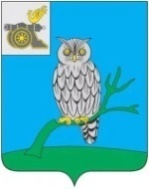 АДМИНИСТРАЦИЯ МУНИЦИПАЛЬНОГО ОБРАЗОВАНИЯ «СЫЧЕВСКИЙ РАЙОН»  СМОЛЕНСКОЙ ОБЛАСТИ Р А С П О Р Я Ж Е Н И Еот  30 марта 2022 года № 139-рО проведении Дня донораВ целях обеспечения лечебных учреждений Смоленской области кровью, ее компонентами и приготовленными из нее препаратами, а также производства вакцин и сывороток для профилактики заболеваний:1. Организовать 18 и 19 апреля 2022 года на территории муниципального образования "Сычевский район" проведение Дня донора Смоленским областным центром крови.2. Рекомендовать:2.1. Руководителям предприятий, организаций, учреждений, акционерных обществ, фермерских хозяйств выделить транспорт и обеспечить явку доноров на пункт забора крови 18 и 19 апреля 2022 года на территории                            ОГБУЗ «Сычевская МБ».2.2. Главному врачу ОГБУЗ «Сычевская МБ» (И.Л. Лебедева) обеспечить забор крови.2.3. Начальнику отделения полиции по Сычевскому району МО МВД РФ «Гагаринский»  (В.Е.Мамаев) обеспечить порядок на донорском пункте.3. Опубликовать настоящее распоряжение в газете «Сычевские вести».                 Глава муниципального образования«Сычевский район» Смоленской области                                      Т.В. Никонорова